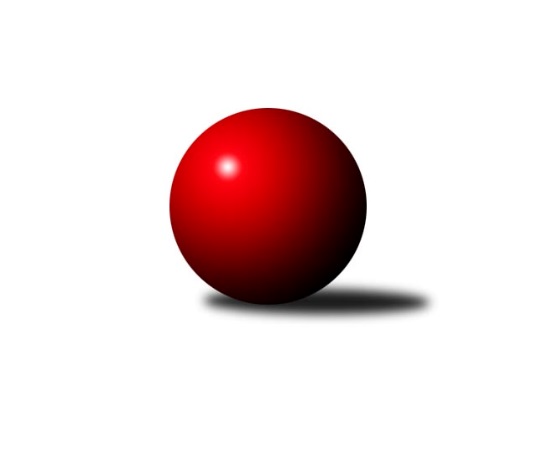 Č.24Ročník 2021/2022	1.4.2022Nejlepšího výkonu v tomto kole: 2593 dosáhlo družstvo: TJ Sokol Soběnov BMeziokresní přebor ČB-ČK A 6-ti členné 2021/2022Výsledky 24. kolaSouhrnný přehled výsledků:TJ Sokol Nové Hrady C	- Kuželky Borovany C	8:0	2533:2266	12.0:0.0	28.3.TJ Nová Ves C	- TJ Dynamo České Budějovice B	6:2	2417:2301	6.5:5.5	30.3.KK Český Krumlov 	- TJ Sokol Soběnov B	3:5	2536:2593	4.5:7.5	30.3.TJ Loko Č. Budějovice C	- Vltavan Loučovice B	5:3	2416:2402	6.0:6.0	31.3.TJ Sokol Soběnov C	- Kuželky Borovany B	1:7	2310:2412	2.5:9.5	1.4.TJ Spartak Trhové Sviny C	- TJ Spartak Trhové Sviny B	7:1	2287:2241	8.0:4.0	1.4.Tabulka družstev:	1.	TJ Sokol Soběnov C	21	17	0	4	115.0 : 53.0 	151.5 : 100.5 	 2401	34	2.	TJ Sokol Soběnov B	22	16	2	4	114.0 : 62.0 	160.5 : 103.5 	 2391	34	3.	TJ Sokol Nové Hrady B	22	15	3	4	111.5 : 64.5 	140.0 : 124.0 	 2353	33	4.	KK Český Krumlov	22	14	0	8	101.0 : 75.0 	140.5 : 123.5 	 2376	28	5.	Kuželky Borovany B	22	13	2	7	100.5 : 75.5 	145.5 : 118.5 	 2320	28	6.	TJ Loko Č. Budějovice C	22	9	3	10	86.0 : 90.0 	133.0 : 131.0 	 2253	21	7.	TJ Sokol Nové Hrady C	23	10	1	12	94.5 : 89.5 	145.0 : 131.0 	 2332	21	8.	TJ Spartak Trhové Sviny C	21	9	2	10	85.5 : 82.5 	127.5 : 124.5 	 2281	20	9.	TJ Spartak Trhové Sviny B	22	7	2	13	70.5 : 105.5 	119.0 : 145.0 	 2222	16	10.	Kuželky Borovany C	23	6	2	15	70.0 : 114.0 	119.5 : 156.5 	 2203	14	11.	Vltavan Loučovice B	21	6	1	14	66.0 : 102.0 	113.5 : 138.5 	 2278	13	12.	TJ Nová Ves C	22	6	1	15	65.5 : 110.5 	112.5 : 151.5 	 2236	13	13.	TJ Dynamo České Budějovice B	21	4	1	16	56.0 : 112.0 	96.0 : 156.0 	 2210	9Podrobné výsledky kola:	 TJ Sokol Nové Hrady C	2533	8:0	2266	Kuželky Borovany C	Tomáš Kříha	 	 205 	 200 		405 	 2:0 	 358 	 	165 	 193		Petr Bícha	Adam Hanousek	 	 214 	 220 		434 	 2:0 	 363 	 	166 	 197		Martina Koubová	Pavel Kříha	 	 211 	 216 		427 	 2:0 	 370 	 	193 	 177		Miroslav Bicera	Vojtěch Kříha	 	 218 	 242 		460 	 2:0 	 427 	 	206 	 221		Jan Kouba	Michal Kanděra	 	 201 	 196 		397 	 2:0 	 375 	 	183 	 192		Lenka Aldorfová	Petr Hamerník	 	 195 	 215 		410 	 2:0 	 373 	 	193 	 180		Václav Tröstlrozhodčí: Stanislav SladkýNejlepší výkon utkání: 460 - Vojtěch Kříha	 TJ Nová Ves C	2417	6:2	2301	TJ Dynamo České Budějovice B	Jan Jackov	 	 217 	 215 		432 	 2:0 	 373 	 	184 	 189		Stanislava Mlezivová	Václav Ondok	 	 225 	 219 		444 	 2:0 	 383 	 	186 	 197		Stanislav Bednařík	Václava Tesařová	 	 170 	 188 		358 	 0:2 	 383 	 	194 	 189		Petra Šebestíková	Vladimír Vlček	 	 220 	 196 		416 	 1:1 	 383 	 	186 	 197		Tomáš Vašek	Miloš Draxler	 	 182 	 184 		366 	 0:2 	 380 	 	195 	 185		David Šebestík	Josef Fojta	 	 211 	 190 		401 	 1.5:0.5 	 399 	 	209 	 190		Miroslav Krausrozhodčí: Václava TesařováNejlepší výkon utkání: 444 - Václav Ondok	 KK Český Krumlov 	2536	3:5	2593	TJ Sokol Soběnov B	Jan Kouba	 	 218 	 234 		452 	 1:1 	 443 	 	223 	 220		Josef Ferenčík	Jakub Zadák	 	 212 	 217 		429 	 1:1 	 394 	 	216 	 178		Patrik Fink	Jiří Čermák	 	 212 	 196 		408 	 0:2 	 459 	 	240 	 219		Josef Šedivý	Tomáš Vařil	 	 201 	 206 		407 	 1:1 	 419 	 	217 	 202		Pavel Čurda	František Ferenčík	 	 208 	 192 		400 	 0:2 	 482 	 	258 	 224		Markéta Šedivá	Tomáš Tichý ml.	 	 206 	 234 		440 	 1.5:0.5 	 396 	 	206 	 190		Jakub Syselrozhodčí: Tomáš Tichý ml.Nejlepší výkon utkání: 482 - Markéta Šedivá	 TJ Loko Č. Budějovice C	2416	5:3	2402	Vltavan Loučovice B	Lucie Klojdová	 	 203 	 174 		377 	 0:2 	 437 	 	217 	 220		Radim Štubner	Radim Růžička	 	 175 	 209 		384 	 2:0 	 344 	 	167 	 177		František Anderle	Tomáš Polánský	 	 193 	 212 		405 	 0:2 	 419 	 	194 	 225		Jan Sztrapek	Václav Klojda st. *1	 	 192 	 184 		376 	 1:1 	 414 	 	231 	 183		Ludvík Sojka	Martina Tomiová	 	 192 	 237 		429 	 1:1 	 420 	 	204 	 216		Tomáš Suchánek	Karel Vlášek	 	 221 	 224 		445 	 2:0 	 368 	 	177 	 191		Jaroslav Štichrozhodčí:  Vedoucí družstevstřídání: *1 od 51. hodu Radoslav HaukNejlepší výkon utkání: 445 - Karel Vlášek	 TJ Sokol Soběnov C	2310	1:7	2412	Kuželky Borovany B	Jitka Grznáriková	 	 188 	 191 		379 	 0.5:1.5 	 401 	 	210 	 191		Jindřich Soukup	Gabriela Šedivá	 	 199 	 184 		383 	 0:2 	 406 	 	200 	 206		Jiří Tröstl	Jiřina Krtková	 	 181 	 176 		357 	 0:2 	 375 	 	196 	 179		Jiří Janoch	Olga Čutková	 	 186 	 205 		391 	 0:2 	 433 	 	223 	 210		Čestmír Siebenbrunner	Ludmila Čurdová	 	 196 	 205 		401 	 2:0 	 377 	 	193 	 184		Vojtěch Frdlík	Jaroslava Kulhanová	 	 199 	 200 		399 	 0:2 	 420 	 	205 	 215		Jiří Malovanýrozhodčí: Jaroslava KulhanováNejlepší výkon utkání: 433 - Čestmír Siebenbrunner	 TJ Spartak Trhové Sviny C	2287	7:1	2241	TJ Spartak Trhové Sviny B	Aleš Císař	 	 193 	 187 		380 	 2:0 	 363 	 	184 	 179		Bohuslav Švepeš	Zuzana Koptová	 	 189 	 176 		365 	 1:1 	 356 	 	173 	 183		Luděk Troup	Jan Štajner	 	 185 	 209 		394 	 1:1 	 392 	 	193 	 199		Jiří Švepeš	Vlastimil Kříha	 	 176 	 180 		356 	 1:1 	 378 	 	200 	 178		Marek Kopta	Pavel Zeman	 	 198 	 181 		379 	 1:1 	 350 	 	158 	 192		Jan Votruba *1	Gabriela Kroupová	 	 216 	 197 		413 	 2:0 	 402 	 	210 	 192		Bohuslav Švepešrozhodčí: Gabriela Kroupovástřídání: *1 od 51. hodu Josef SvobodaNejlepší výkon utkání: 413 - Gabriela KroupováPořadí jednotlivců:	jméno hráče	družstvo	celkem	plné	dorážka	chyby	poměr kuž.	Maximum	1.	Jaroslava Kulhanová 	TJ Sokol Soběnov C	423.27	291.0	132.3	6.0	7/7	(478)	2.	Vojtěch Kříha 	TJ Sokol Nové Hrady C	422.39	292.6	129.7	6.0	8/8	(472)	3.	Vladimír Vlček 	TJ Nová Ves C	422.13	286.9	135.3	6.0	8/8	(476)	4.	František Ferenčík 	KK Český Krumlov 	420.03	291.9	128.1	7.9	6/7	(440)	5.	Karel Vlášek 	TJ Loko Č. Budějovice C	418.40	287.4	131.0	8.0	5/7	(445)	6.	Lucie Mušková 	TJ Sokol Soběnov C	415.56	281.8	133.8	5.9	7/7	(448)	7.	Tomáš Polánský 	TJ Loko Č. Budějovice C	414.64	285.8	128.9	5.9	7/7	(455)	8.	Josef Šedivý 	TJ Sokol Soběnov B	414.60	290.3	124.3	5.7	8/8	(469)	9.	Michal Silmbrod 	TJ Sokol Nové Hrady B	413.58	288.5	125.1	6.3	8/8	(449)	10.	Čestmír Siebenbrunner 	Kuželky Borovany B	413.55	285.0	128.5	6.7	8/8	(452)	11.	Jakub Zadák 	KK Český Krumlov 	413.18	286.5	126.7	7.5	5/7	(468)	12.	Martina Tomiová 	TJ Loko Č. Budějovice C	412.14	284.5	127.6	7.2	7/7	(465)	13.	Milena Šebestová 	TJ Sokol Nové Hrady B	411.23	290.8	120.5	9.0	8/8	(474)	14.	Tomáš Kříha 	TJ Sokol Nové Hrady C	407.64	286.2	121.5	8.3	8/8	(464)	15.	Martin Kouba 	KK Český Krumlov 	407.07	282.5	124.6	6.8	7/7	(459)	16.	Olga Čutková 	TJ Sokol Soběnov C	406.55	286.9	119.7	8.4	7/7	(452)	17.	Miroslav Kraus 	TJ Dynamo České Budějovice B	406.44	279.2	127.3	8.6	6/8	(453)	18.	Tomáš Balko 	TJ Sokol Nové Hrady C	405.92	285.6	120.3	7.5	6/8	(428)	19.	Kateřina Dvořáková 	Kuželky Borovany C	405.77	281.1	124.7	8.8	7/8	(432)	20.	Josef Ferenčík 	TJ Sokol Soběnov B	404.10	283.5	120.6	7.4	8/8	(443)	21.	Jiří Malovaný 	Kuželky Borovany B	404.00	277.1	126.9	8.2	7/8	(458)	22.	Libor Tomášek 	TJ Sokol Nové Hrady B	400.74	287.8	112.9	10.3	8/8	(466)	23.	Markéta Šedivá 	TJ Sokol Soběnov B	399.77	273.8	126.0	7.6	8/8	(482)	24.	Tomáš Tichý 	KK Český Krumlov 	399.60	277.2	122.4	7.8	7/7	(444)	25.	Pavel Čurda 	TJ Sokol Soběnov B	398.03	282.9	115.1	9.2	8/8	(475)	26.	Ludmila Čurdová 	TJ Sokol Soběnov C	396.69	281.4	115.3	9.7	6/7	(477)	27.	Milan Šedivý  ml.	TJ Sokol Soběnov B	395.75	284.0	111.8	11.5	7/8	(472)	28.	Jitka Grznáriková 	TJ Sokol Soběnov C	394.35	277.9	116.4	8.2	6/7	(442)	29.	Ladislav Růžička 	TJ Sokol Nové Hrady B	394.20	274.2	120.0	7.7	6/8	(437)	30.	Jindřich Soukup 	Kuželky Borovany B	394.16	279.8	114.4	7.9	7/8	(423)	31.	Bohuslav Švepeš 	TJ Spartak Trhové Sviny B	393.55	275.1	118.5	9.2	8/8	(452)	32.	Radim Štubner 	Vltavan Loučovice B	393.40	264.5	128.9	8.3	7/8	(442)	33.	Romana Kříhová 	TJ Sokol Nové Hrady C	393.27	275.4	117.8	10.5	7/8	(450)	34.	Jan Jackov 	TJ Nová Ves C	393.20	283.4	109.8	8.4	8/8	(432)	35.	Jan Sztrapek 	Vltavan Loučovice B	392.33	272.5	119.9	9.6	8/8	(431)	36.	Jan Kouba 	Kuželky Borovany C	389.66	275.8	113.8	9.6	8/8	(448)	37.	Tomáš Tichý  ml.	KK Český Krumlov 	389.62	273.9	115.7	10.3	7/7	(440)	38.	Petr Hamerník 	TJ Sokol Nové Hrady C	389.61	273.3	116.3	9.2	8/8	(463)	39.	Miloš Moravec 	KK Český Krumlov 	389.19	282.1	107.1	12.4	6/7	(430)	40.	Jiřina Krtková 	TJ Sokol Soběnov C	389.05	276.0	113.0	11.3	5/7	(427)	41.	Jan Štajner 	TJ Spartak Trhové Sviny C	388.61	275.5	113.2	10.9	7/8	(437)	42.	Jan Silmbrod 	TJ Sokol Nové Hrady B	386.78	276.0	110.8	10.3	8/8	(453)	43.	Nikola Kroupová 	TJ Spartak Trhové Sviny C	386.39	279.1	107.3	12.9	7/8	(430)	44.	Gabriela Kroupová 	TJ Spartak Trhové Sviny C	386.15	271.2	115.0	9.2	8/8	(459)	45.	Adéla Sýkorová 	TJ Loko Č. Budějovice C	385.03	275.9	109.1	11.3	7/7	(412)	46.	Vlastimil Kříha 	TJ Spartak Trhové Sviny C	383.50	266.9	116.6	9.8	6/8	(411)	47.	Vladimír Šereš 	Vltavan Loučovice B	383.10	267.1	116.0	8.5	7/8	(435)	48.	Jiří Tröstl 	Kuželky Borovany B	382.60	272.1	110.5	10.8	8/8	(455)	49.	Tomáš Vařil 	KK Český Krumlov 	382.40	273.5	108.9	11.3	6/7	(435)	50.	František Anderle 	Vltavan Loučovice B	382.40	272.7	109.7	12.4	7/8	(450)	51.	Alice Loulová 	TJ Sokol Soběnov C	382.29	272.8	109.5	10.8	7/7	(419)	52.	Aleš Císař 	TJ Spartak Trhové Sviny C	381.81	279.8	102.1	13.9	6/8	(421)	53.	Zuzana Koptová 	TJ Spartak Trhové Sviny C	380.46	275.8	104.6	10.4	8/8	(406)	54.	Marek Kopta 	TJ Spartak Trhové Sviny B	377.74	271.6	106.1	12.6	8/8	(416)	55.	Jiří Švepeš 	TJ Spartak Trhové Sviny B	376.84	271.0	105.8	11.1	7/8	(425)	56.	Martina Koubová 	Kuželky Borovany C	376.82	265.0	111.9	10.3	8/8	(424)	57.	Marek Rojdl 	TJ Spartak Trhové Sviny B	375.68	274.0	101.7	12.3	8/8	(418)	58.	Ludvík Sojka 	Vltavan Loučovice B	375.22	276.7	98.5	14.1	8/8	(440)	59.	Patrik Fink 	TJ Sokol Soběnov B	374.97	264.9	110.1	11.5	8/8	(437)	60.	Miloš Draxler 	TJ Nová Ves C	371.31	268.5	102.8	10.8	8/8	(411)	61.	Stanislav Bednařík 	TJ Dynamo České Budějovice B	369.88	266.3	103.5	13.7	8/8	(421)	62.	Tomáš Švepeš 	TJ Spartak Trhové Sviny B	369.16	263.9	105.3	10.6	8/8	(418)	63.	Stanislava Mlezivová 	TJ Dynamo České Budějovice B	368.64	266.6	102.0	11.3	8/8	(424)	64.	Tomáš Vašek 	TJ Dynamo České Budějovice B	364.22	259.3	104.9	12.4	8/8	(437)	65.	Karel Kříha 	TJ Sokol Nové Hrady B	360.47	268.1	92.4	14.9	8/8	(407)	66.	Lucie Klojdová 	TJ Loko Č. Budějovice C	358.37	257.6	100.8	13.0	7/7	(411)	67.	Jiří Janoch 	Kuželky Borovany B	358.35	255.7	102.6	12.6	6/8	(388)	68.	Michal Kanděra 	TJ Sokol Nové Hrady C	357.33	259.7	97.6	13.8	8/8	(419)	69.	Petra Šebestíková 	TJ Dynamo České Budějovice B	354.06	246.9	107.1	11.5	6/8	(383)	70.	David Šebestík 	TJ Dynamo České Budějovice B	352.75	262.5	90.2	16.1	6/8	(383)	71.	Roman Bartoš 	TJ Nová Ves C	351.83	258.7	93.1	17.1	8/8	(401)	72.	Věra Jeseničová 	TJ Nová Ves C	349.64	261.0	88.7	15.4	8/8	(399)	73.	Petr Bícha 	Kuželky Borovany C	349.47	253.9	95.6	13.0	6/8	(416)	74.	Radim Růžička 	TJ Loko Č. Budějovice C	348.02	261.8	86.2	18.7	6/7	(399)	75.	Václava Tesařová 	TJ Nová Ves C	347.07	254.6	92.5	17.9	7/8	(379)	76.	Vladimíra Bicerová 	Kuželky Borovany C	345.40	255.1	90.3	17.6	6/8	(378)	77.	Bedřich Kroupa 	TJ Spartak Trhové Sviny C	341.47	253.9	87.6	15.1	6/8	(376)	78.	Luděk Troup 	TJ Spartak Trhové Sviny B	335.39	244.4	91.0	10.8	8/8	(403)	79.	Miroslav Bicera 	Kuželky Borovany C	327.29	239.6	87.7	18.7	7/8	(404)		Jan Kouba 	KK Český Krumlov 	446.63	304.8	141.9	5.3	1/7	(483)		Karel Jirkal 	Kuželky Borovany B	434.85	298.8	136.1	2.1	5/8	(464)		Adam Hanousek 	TJ Sokol Nové Hrady C	434.00	273.0	161.0	7.0	1/8	(434)		Václav Ondok 	TJ Nová Ves C	422.67	290.0	132.7	6.0	2/8	(444)		Tomáš Suchánek 	Vltavan Loučovice B	418.90	292.8	126.1	7.4	5/8	(451)		Pavel Zeman 	TJ Spartak Trhové Sviny C	415.31	291.3	124.0	6.8	4/8	(441)		Jan Kobliha 	Kuželky Borovany C	414.25	298.3	116.0	7.8	4/8	(444)		Jiří Bláha 	TJ Loko Č. Budějovice C	405.00	280.2	124.8	6.8	3/7	(420)		René Gondek 	Vltavan Loučovice B	404.00	279.0	125.0	9.0	1/8	(405)		Stanislava Betuštiaková 	TJ Sokol Nové Hrady C	402.00	277.0	125.0	11.0	1/8	(402)		Ondřej Sysel 	TJ Sokol Soběnov B	400.53	284.5	116.0	7.8	5/8	(420)		Jakub Sysel 	TJ Sokol Soběnov B	396.00	283.0	113.0	9.0	1/8	(396)		Lukáš Prokeš 	TJ Sokol Nové Hrady B	395.27	281.8	113.5	10.6	5/8	(424)		Pavel Fritz 	TJ Sokol Nové Hrady B	395.00	272.0	123.0	4.0	1/8	(395)		Nela Koptová 	TJ Spartak Trhové Sviny B	391.67	277.3	114.3	7.8	3/8	(427)		Josef Svoboda 	TJ Spartak Trhové Sviny B	390.00	281.0	109.0	10.0	1/8	(418)		Gabriela Šedivá 	TJ Sokol Soběnov C	388.83	274.3	114.5	8.3	2/7	(402)		Kristýna Nováková 	TJ Dynamo České Budějovice B	388.33	271.7	116.7	9.0	3/8	(421)		Vojtěch Frdlík 	Kuželky Borovany B	385.00	265.5	119.5	10.0	2/8	(393)		Bohuslav Švepeš 	TJ Spartak Trhové Sviny B	383.83	276.8	107.0	13.3	4/8	(399)		Jakub Matulík 	Vltavan Loučovice B	383.00	277.2	105.8	12.0	5/8	(429)		Lenka Wajdová 	TJ Sokol Nové Hrady B	382.50	277.5	105.0	13.3	2/8	(400)		Milena Kümmelová 	TJ Dynamo České Budějovice B	381.72	271.0	110.7	12.2	5/8	(417)		Pavel Hron 	Vltavan Loučovice B	381.00	266.0	115.0	13.0	1/8	(381)		Daniel Krejčí 	Kuželky Borovany B	377.44	279.3	98.1	12.2	3/8	(418)		Blanka Cáplová 	TJ Sokol Nové Hrady B	373.80	267.2	106.6	10.7	5/8	(404)		Štěpán Silmbrod 	TJ Sokol Nové Hrady B	373.78	273.6	100.2	11.8	2/8	(427)		Antonín Gažák 	TJ Sokol Nové Hrady C	372.41	275.9	96.5	13.7	3/8	(414)		Václav Tröstl 	Kuželky Borovany C	370.30	272.6	97.7	14.4	3/8	(382)		Jiří Čermák 	KK Český Krumlov 	369.69	268.2	101.5	14.6	4/7	(449)		Jaroslav Štich 	Vltavan Loučovice B	368.00	265.0	103.0	12.0	1/8	(368)		Jaroslava Frdlíková 	Kuželky Borovany B	367.17	265.3	101.8	12.0	3/8	(422)		Petr Šedivý 	TJ Sokol Soběnov B	365.00	259.0	106.0	12.5	1/8	(366)		Milan Míka 	Kuželky Borovany B	363.50	266.3	97.3	16.5	4/8	(411)		Vladimír Severin 	TJ Nová Ves C	358.00	263.5	94.5	16.0	2/8	(359)		Josef Fojta 	TJ Nová Ves C	356.00	259.0	97.0	14.6	5/8	(412)		Josef Malík 	Kuželky Borovany B	355.10	256.1	99.0	14.8	2/8	(388)		Štěpán Rehák 	TJ Sokol Nové Hrady B	354.00	265.0	89.0	12.0	1/8	(354)		Jaroslav Štich 	Vltavan Loučovice B	350.88	258.3	92.6	16.3	4/8	(398)		František Stodolovský 	Kuželky Borovany B	350.27	256.5	93.7	15.0	3/8	(378)		Lenka Aldorfová 	Kuželky Borovany C	349.57	260.3	89.3	17.6	4/8	(389)		Jakub Musil 	Vltavan Loučovice B	346.10	253.3	92.8	14.6	5/8	(378)		Petr Procházka 	Vltavan Loučovice B	346.00	255.7	90.3	15.7	3/8	(396)		Jan Votruba 	TJ Spartak Trhové Sviny B	345.00	245.5	99.5	13.0	4/8	(376)		Petr Dvořák 	Kuželky Borovany C	344.19	244.9	99.3	14.1	4/8	(407)		Pavel Kříha 	TJ Sokol Nové Hrady C	343.95	251.2	92.8	14.6	5/8	(427)		Václav Klojda  st.	TJ Loko Č. Budějovice C	343.50	261.5	82.0	18.0	2/7	(369)		Jan Stodolovský 	TJ Spartak Trhové Sviny B	343.00	246.0	97.0	19.0	1/8	(343)		Dominik Smoleň 	TJ Sokol Soběnov B	341.33	259.3	82.0	18.0	1/8	(353)		Josef Špulka 	Kuželky Borovany B	340.50	239.0	101.5	15.5	2/8	(360)		Karel Beleš 	Kuželky Borovany B	338.00	249.0	89.0	12.0	1/8	(338)		Radoslav Hauk 	TJ Loko Č. Budějovice C	332.50	243.3	89.2	14.8	4/7	(376)		Zdeněk Kratochvíl 	TJ Dynamo České Budějovice B	325.53	230.9	94.6	14.8	5/8	(360)		Martin Klíma 	TJ Spartak Trhové Sviny C	320.00	263.0	57.0	26.0	1/8	(320)		Jan Kříha 	TJ Sokol Nové Hrady C	291.50	225.5	66.0	11.5	1/8	(308)		Jan Ondřich 	TJ Loko Č. Budějovice C	284.50	216.0	68.5	20.5	2/7	(289)		Jiří Mráz 	TJ Loko Č. Budějovice C	264.33	197.7	66.7	26.3	3/7	(292)		Tomáš Tomi 	TJ Loko Č. Budějovice C	262.50	186.5	76.0	26.0	2/7	(266)Sportovně technické informace:Starty náhradníků:registrační číslo	jméno a příjmení 	datum startu 	družstvo	číslo startu25087	Miloš Draxler	30.03.2022	TJ Nová Ves C	10x24954	Adam Hanousek	28.03.2022	TJ Sokol Nové Hrady C	1x23968	Vojtěch Frdlík	01.04.2022	Kuželky Borovany B	5x
Hráči dopsaní na soupisku:registrační číslo	jméno a příjmení 	datum startu 	družstvo	24106	Petra Šebestíková	30.03.2022	TJ Dynamo České Budějovice B	26258	David Šebestík	30.03.2022	TJ Dynamo České Budějovice B	Program dalšího kola:25. kolo4.4.2022	po	17:00	TJ Spartak Trhové Sviny B - TJ Sokol Soběnov C	4.4.2022	po	18:00	Vltavan Loučovice B - TJ Dynamo České Budějovice B (dohrávka z 22. kola)	6.4.2022	st	17:00	TJ Sokol Soběnov B - TJ Spartak Trhové Sviny C	7.4.2022	čt	17:00	TJ Dynamo České Budějovice B - KK Český Krumlov 	7.4.2022	čt	18:00	TJ Loko Č. Budějovice C - TJ Sokol Soběnov C (dohrávka z 16. kola)				TJ Loko Č. Budějovice C - -- volný los --	7.4.2022	čt	19:30	TJ Sokol Nové Hrady C - TJ Sokol Nové Hrady B	8.4.2022	pá	17:00	TJ Spartak Trhové Sviny C - Kuželky Borovany B (dohrávka z 23. kola)	8.4.2022	pá	18:00	Vltavan Loučovice B - TJ Nová Ves C	Nejlepší šestka kola - absolutněNejlepší šestka kola - absolutněNejlepší šestka kola - absolutněNejlepší šestka kola - absolutněNejlepší šestka kola - dle průměru kuželenNejlepší šestka kola - dle průměru kuželenNejlepší šestka kola - dle průměru kuželenNejlepší šestka kola - dle průměru kuželenNejlepší šestka kola - dle průměru kuželenPočetJménoNázev týmuVýkonPočetJménoNázev týmuPrůměr (%)Výkon4xMarkéta ŠediváSoběnov B4823xMarkéta ŠediváSoběnov B120.1748210xVojtěch KříhaN.Hrady C4602xKarel VlášekLoko Č.B. C117.034459xJosef ŠedivýSoběnov B4599xVojtěch KříhaN.Hrady C116.894605xJan KoubaČ.Krumlov B4521xRadim ŠtubnerLoučovice B114.934373xKarel VlášekLoko Č.B. C4452xVáclav OndokNová Ves C114.544441xVáclav OndokNová Ves C4447xJosef ŠedivýSoběnov B114.43459